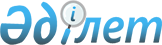 Об установлении публичного сервитута государственному учреждению "Отдел архитектуры, градостроительства и строительства акимата района Беимбета Майлина"Постановление акимата района Беимбета Майлина Костанайской области от 9 февраля 2024 года № 42
      В соответствии статьи 17, подпунктом 10 пункта 4 статьи 69 Земельного кодекса Республики Казахстан, статьей 31 Закона Республики Казахстан "О местном государственном управлении и самоуправлении в Республике Казахстан" акимат района Беимбета Майлина ПОСТАНОВЛЯЕТ:
      1. Установить государственному учреждению "Отдел архитектуры, градостроительства и строительства акимата района Беимбета Майлина" публичный сервитут сроком на 3 года на земельный участок, площадью 0,0070 гектар, расположенного на территории Асенкритовского сельского округа района Беимбета Майлина, для строительства газораспределительных сетей в селе Николаевка района Беимбета Майлина Костанайской области
      2. Государственному учреждению "Отдел земельных отношений акимата района Беимбета Майлина" в установленном законодательством Республики Казахстан порядке обеспечить:
      1) направление в течение двадцати календарных дней со дня подписания копии настоящего постановления на казахском и русском языках в электронном виде в филиал Республиканского государственного предприятия на праве хозяйственного ведения "Институт законодательства и правовой информации Республики Казахстан" Министерства юстиции Республики Казахстан по Костанайской области для официального опубликования и включения в Эталонный контрольный банк нормативных правовых актов Республики Казахстан;
      2) размещение настоящего постановления на интернет – ресурсе акимата района Беимбета Майлина после его официального опубликования в филиал Республиканского государственного предприятия на праве хозяйственного ведения "Институт законодательства и правовой информации Республики Казахстан" Министерства юстиции Республики Казахстан по Костанайской области.
      3. Контроль за исполнением настоящего постановления возложить на курирующего заместителя акима района Беимбета Майлина.
      4. Настоящее постановление вводится в действие по истечении десяти календарных дней после дня его первого официального опубликования.
					© 2012. РГП на ПХВ «Институт законодательства и правовой информации Республики Казахстан» Министерства юстиции Республики Казахстан
				
      Аким района Беимбета Майлина 

К. Муржакупов
